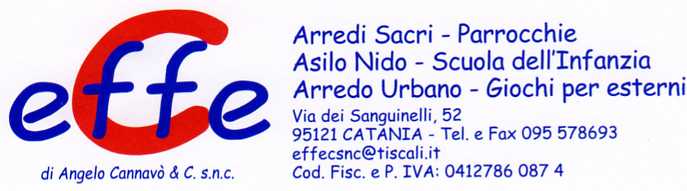 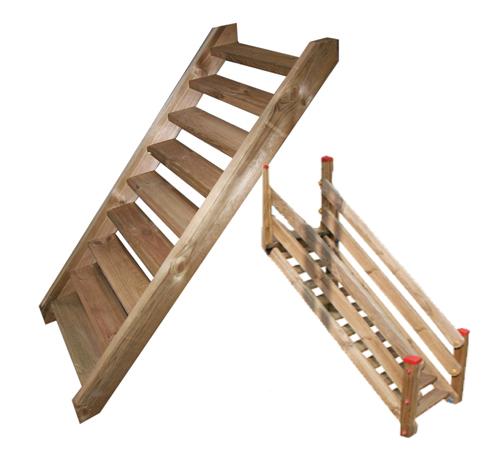 Descrizione:Scala da esterno con 7 gradini, per pedana di altezzapari a 120 cm. completa di pali della sezione portantedi 14x4.5 cm; i gradini sono rigati antiscivolo.Corrimano stondati agli spigoli (4 pezzi), adatti per ilfissaggio ai montanti portanti (h 72 cm, sezione 9x9cm con tappo in pvc colorato -4 pezzi-). Tutti glielementi sono realizzati in legno pino nordicoimpregnato in autoclave.Disponibile con corrimano opzionale.Ingombro 165x70 cm.Catalogo: Arredi e Giochi da EsterniCodice: EP0251XCategoria: Accessori e ricambistica
